Балқаш қаласы «№9 жалпы білім беретін мектебі» КММ«Адал Ұрпақ» ерікті клубының слетіҚала мектептер арасында «Адал Ұрпақ» ерікті клубынтарының ZOOM-платформасы арқылы слет өтті.Слетка мектебіміздің оқушылары қатысты. Мақсаты – мектеп оқушыларын рухани-адамгершілікке, Отанды сүюге тәрбиелеу және жемқорлықтың жолын  кесу  
«Адал ұрпақ» клубтарының мүшелері қатысты. Ашылу салтанатында сөз кезегін қаламыздың заң бөлімінің бас маманы М.Садырбеков алды. Сыбайлас жемқорлыққа қарсы күресуді оқушылар арасында насихаттап, патриоттық сезім қалыптастыру керектігін баса айтты. Оқушылар өзге қатарластарына үлгі көрсетіп, оларды бармақ басты көз қыстылықтан мейлінше аулақ болуға шақырады.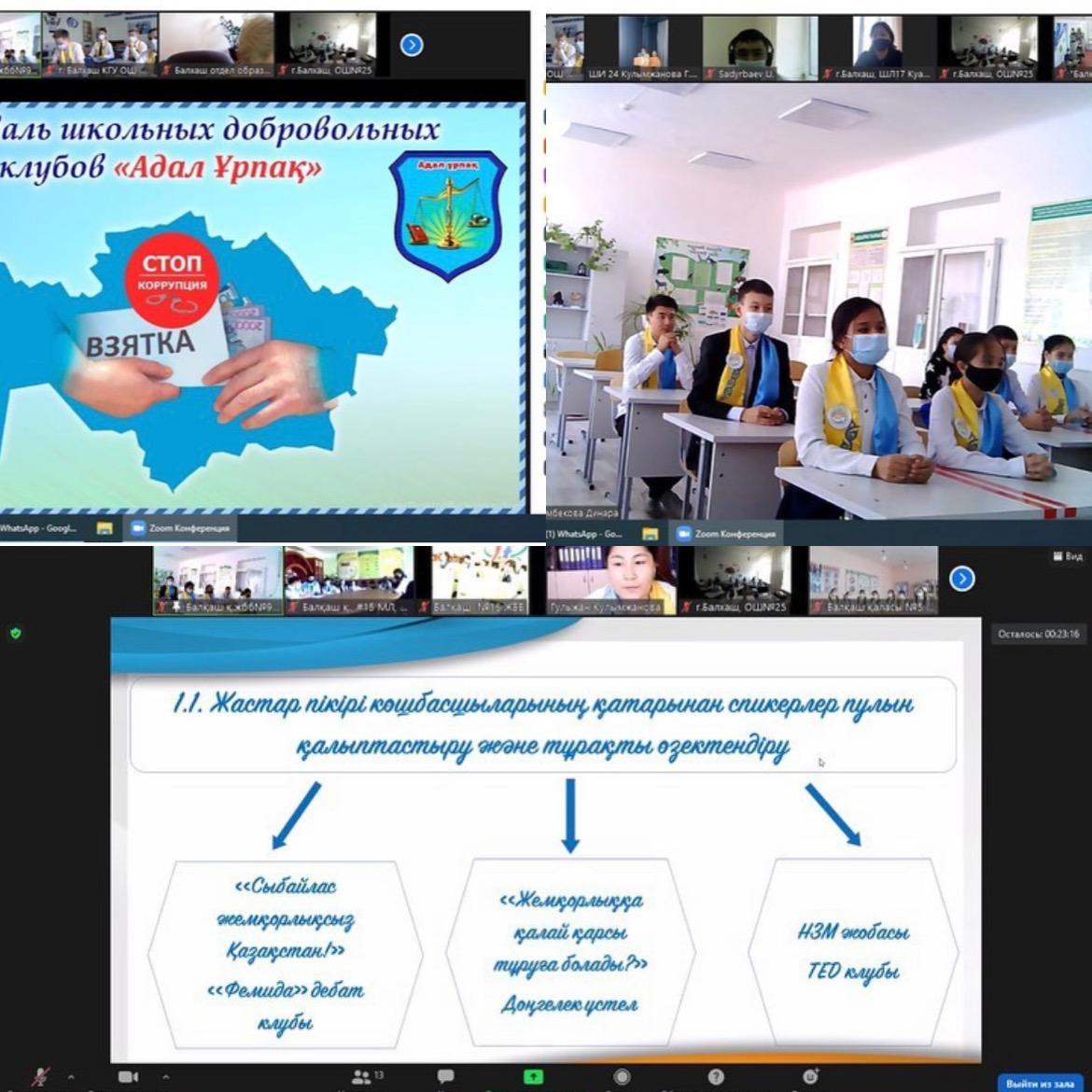 